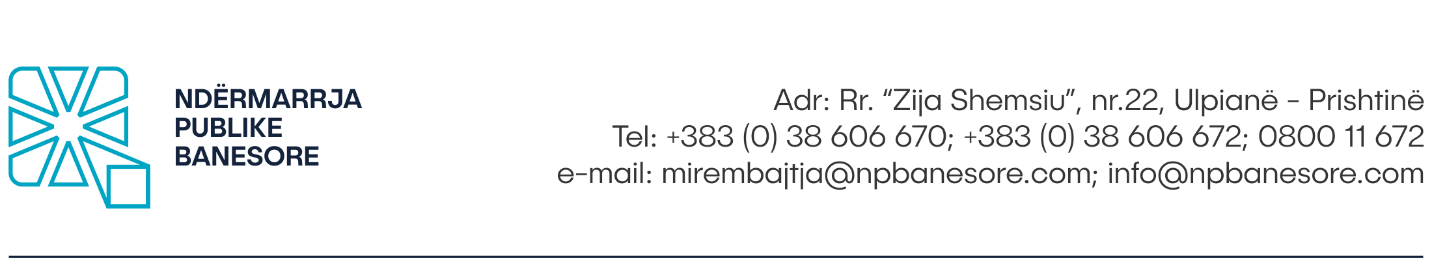 Në bazë të dispozitave të Nenit 8 të Ligjit të Punës, si dhe Udhëzimit Administrativ Nr.01/2024 Për Regullimin e Procedurave të Konkursit në Sektorin Publik Neni 5, 7 dhe 8, Ndërmarrja Publike Banesore Sh.A në Prishtinë, shpall: K O N K U R SPër plotësimin e vendit të punësTitulli i vendit të punës:  Arkatar/e  I raporton: Udhëheqësit/es të/së Divizioni për Buxhet dhe Thesar Niveli i pagës:  6Orët e Punës:  40 orë në javëKohëzgjatja e Kontratës: Me kohë të pacaktuar (puna provuese 3 muaj)Vendi Punës: Rr. “Zija Shemsiu” nr. 22, Ulpianë- Prishtinë (selia e Ndërmarrjes Publike Banesore)Detyrat dhe përgjegjësitë:Qëndron i/e përditësuar me ligjet e punës, rregulloret tatimore dhe politikat e Ndërmarrjes;Sigurohet që pagesat të jenë në përputhje me faturën dhe i raporton ato tek autoritetet përkatëse;Mban shënime të sakta të listës së pagesave, gjeneron raporte dhe siguron dokumentacionin e nevojshëm për auditime ose rishikime të brendshme;Kalkulon pagesat dhe zgjidh çdo mospërputhje ose çështje në kohën e duhur;Së bashku me Udhëheqësin e Divizionit, rishikon dhe përmirëson vazhdimisht proceset e sistemit të pagesave;Trajton informacionet dhe pagesat me konfidencialitet dhe siguri maksimale;Arkëtarët në terren, të vendosur nëpër Pika, bashkëpunojnë ngushtë me Udhëheqësin e Divizionit të Administrimit të Pikave Mbështetëse të NPB-së; Kryen punë të tjera të lidhura me pozitën, që kërkohen nga Mbikëqyrësi i tij/saj.KualifikimetShkollim i mesëm; Përvojë e më hershme pune; Aftësi:Aftësi komunikimi për të bashkëvepruar me punonjësit dhe palët e tjera; Aftësi për të punuar nën presion dhe për të përmbushur afate strikte; Niveli i lartë i integritetit. Njohuri të ligjeve tatimore dhe rregulloreve në fuqi; Njohuri numerike dhe kalkulime.Procedura e Konkurrimit Kandidatët e interesuar, formularin zyrtar mund ta marrin në zyret e Burimeve Njerëzore të Ndërmarrjes Publike Banesore apo ta shkarkojnë nga web faqja e internetit në adresën:www.npbanesore.com/shpalljet/mundesi-punesimi/.Dokumentacionin/ Aplikacioni mund ta dërgoni në mënyrë Elektronike përmes emailit zyrtar: burimet.njerezore@npbanesore.com. Kandidatët të cilët konkurojnë duhet të shënojnë saktë adresën, numrin e telefonit kontaktues si dhe email adresën. Vetëm kandidatët e përzgjedhur do të ftohen në procedura të tjera të rekrutimit. Dokumentet që duhet të bashkangjiten: Aplikacioni i NPB-së; Dëshmitë për Shkollim Diploma e Shkollës së Mesme;Dëshmi për përvojën e punës së më hershme;Certifikatën që nuk jeni nën hetime nga Gjykata (jo më e vjetër se gjashtë muaj);Kopjen e letërnjoftimit; Jetë Përshkrimi (CV).APLIKACIONET DHE DOKUMENTACIONI I PAKOMPLETUAR SIPAS KËRKESAVE TË PËRCAKTUARA NË KËTË SHPALLJE SI DHE ATO QË ARRIJNË PAS SKADIMIT TË AFATIT TË KONKURSIT, NUK DO TË SHQYRTOHEN. Shpallja është e hapur që nga data  01.07.2024  deri më 15.07.2024.Për informata më të hollësishme mund të kontaktoni në Divizionin e Burimeve Njerëzore të Ndërmarrjes Publike Banesore në nr. tel. : 038 553 311. Na osnovu odredaba člana 8 Zakona o radu, kao i Administrativnog uputstva br. 01/2024 o regulisanju tenderskih procedura u javnom sektoru član 5, 7 i 8, Javno stambeno preduzeće Sh.A u Prištini, saopštava : K O N K U R SDa popuni radno mestoNaziv radnog mesta: blagajnik  Izvještava: šefu Odjeljenja za budžet i trezor Visina plate: 6Radno vreme: 40 sati nedeljnoTrajanje ugovora: Na stalno (probni rad 3 meseca)Mesto rada: Ul. „Zija Šemsiu“ br. 22, Ulpiane- Priština (sedište Javnog stambenog preduzeća)Dužnosti i odgovornosti:a) Ostaje u toku sa zakonima o radu, poreskim propisima i politikama Kompanije;b) Osigurava da su uplate u skladu sa fakturom i prijavljuje ih nadležnim organima;c) Vodi tačne evidencije o listi isplata, generiše izveštaje i obezbeđuje neophodnu dokumentaciju za interne revizije ili preglede;d) Obračunava isplate i blagovremeno rešava sve nedostatke ili probleme;e) Zajedno sa rukovodiocem Odeljenja, stalno pregleda i unapređuje procese platnog sistema;f) rukuje informacijama i isplatama uz maksimalnu poverljivost i sigurnost;g) Blagajnici na terenu, smešteni u punktovima, blisko sarađuju sa šefom Odeljenja administracije tačaka podrške NPB; h) Obavlja i druge poslove u vezi sa pozicijom, koje zahteva njegov/njen pretpostavljeni.kvalifikacija• Srednje obrazovanje; • Ranije radno iskustvo; veštine:• Komunikacijske vještine za interakciju sa zaposlenima i drugim stranama; • Sposobnost rada pod pritiskom i poštivanja strogih rokova; • Visok nivo integriteta. • Poznavanje važećih poreskih zakona i propisa; • Numerička znanja i proračuni.Procedura konkursa Zainteresovani kandidati zvaničan formular mogu dobiti u Službi za kadrove Javnog stambenog preduzeća ili ga preuzeti sa sajta na adresi:vvv.npbanesore.com/shpalljet/mundesi-punesimi/.Documentation/ Prijavu možete poslati elektronski putem službene e-pošte: svarne.njerezore@npbanesore.com. Kandidati koji se takmiče moraju uneti tačnu adresu, kontakt telefon i mejl adresu. Samo odabrani kandidati će biti pozvani na dalje procedure zapošljavanja. Dokumenti koje treba priložiti: • NPB aplikacija; • Svedočanstva o završenoj srednjoj školi;• Dokaz o prethodnom radnom iskustvu;• Uverenje da niste pod istragom (ne starije od šest meseci);• Kopija lične karte; • Curriculum Vitae (CV).NEKOMPLETNE PRIJAVE I DOKUMENTACIJA PREMA USLOVIMA NAVEDENIM U OVOM OGLASU I PRISLEPE NAKON KONKURSNOG ROKA NEĆE SE RAZMATRATI. Oglas je otvoren od 01.07.2024 do 15.07.2024.Za detaljnije informacije možete se obratiti Odeljenju za ljudske resurse Javnog stambenog preduzeća na br. tel. : 038 553 311.